       В соответствии с Федеральным законом от 06.10.2003г. №131-ФЗ «Об общих принципах организации местного самоуправления в Российской Федерации», Федеральным законом от 27.07.2010г. №210-ФЗ «Об организации предоставления государственных и муниципальных услуг», в целях приведения нормативных правовых актов органов местного самоуправления городского поселения Суходол муниципального района Сергиевский в соответствие с действующим законодательством администрация городского поселения Суходол муниципального района СергиевскийПОСТАНОВЛЯЕТ:Внести  в постановление  администрации городского поселения Суходол муниципального района Сергиевский № 115 от 23 декабря 2020 года «Об утверждении Административного регламента по предоставлению муниципальной услуги «Дача письменных разъяснений налогоплательщикам по вопросам применения нормативных правовых актов муниципального образования о местных налогах и сборах» изменения и дополнения следующего содержания:В Приложении «Административный регламент»:Раздел I изложить в следующей редакции: «РАЗДЕЛ IОБЩИЕ ПОЛОЖЕНИЯ1.1. Общие сведения о муниципальной услуге 1.1.1. Настоящий административный регламент по предоставлению муниципальной услуги «Дача письменных разъяснений налогоплательщикам по вопросам применения нормативных правовых актов муниципального образования о местных налогах и сборах» (далее – Регламент) разработан в целях упорядочения административных процедур при предоставлении муниципальной услуги «Дача письменных разъяснений налогоплательщикам по вопросам применения нормативных правовых актов муниципального образования о местных налогах и сборах» (далее – муниципальная услуга), повышения качества и доступности предоставления муниципальной услуги, создания комфортных условий для получателей муниципальной услуги.1.1.2. Получателями муниципальной услуги (далее – заявители) являются:- юридические лица;- физические лица.Получателями муниципальной услуги также являются физические лица, имеющие право выступать от имени заявителей при предоставлении муниципальной услуги в соответствии с законодательством Российской Федерации либо в силу полномочий, которыми указанные лица наделены в порядке, установленном законодательством Российской Федерации.1.2. Порядок информирования о правилах предоставления муниципальной услуги1.2.1. Информирование о правилах предоставления муниципальной услуги осуществляет Администрация городского поселения Суходол муниципального района Сергиевский (далее - Администрация).       1.2.2. Информация о местонахождении, графике работы и справочных телефонах Администрации, а также о порядке предоставления муниципальной услуги и перечне документов, необходимых для ее получения, размещается:- на официальном интернет-сайте администрации муниципального района Сергиевский в сети Интернет: www.sergievsk.ru;- на Едином портале государственных и муниципальных услуг (функций) (далее – Единый портал),- на Портале государственных и муниципальных услуг Самарской области (далее – Портал);- на информационных стендах в помещении приема заявителей в Администрации;         1.2.3. Информирование о правилах предоставления муниципальной услуги может проводиться в следующих формах:- индивидуальное консультирование лично;- индивидуальное консультирование по почте (по электронной почте);- индивидуальное консультирование по телефону;- публичное письменное информирование;- публичное устное информирование.         1.2.4. Индивидуальное консультирование личноВремя ожидания лица, заинтересованного в получении консультации при индивидуальном консультировании лично, не может превышать 15 минут.Индивидуальное консультирование лично одного лица специалистом Администрации не может превышать 20 минут.В случае если для подготовки ответа требуется время, превышающее 20 минут, специалист Администрации, осуществляющий индивидуальное консультирование лично, может предложить лицу, обратившемуся за консультацией, обратиться за необходимой информацией в письменном виде либо назначить другое удобное для обратившегося за консультацией лица время для индивидуального консультирования лично.  1.2.5. Индивидуальное консультирование по почте (по электронной почте).При индивидуальном консультировании по почте (по электронной почте) ответ на обращение лица, заинтересованного в получении консультации, направляется либо по почте в адрес заявителя в письменной форме, либо по электронной почте на указанный адрес (адрес электронной почты) обратившегося за консультацией лица в срок, не превышающий 10 рабочих дней со дня регистрации обращения.  1.2.6. Индивидуальное консультирование по телефону         Звонки заявителей принимаются в соответствии с графиком работы должностных лиц, ответственных за предоставление муниципальной услуги. Ответ на телефонный звонок должен начинаться с информации о наименовании органа, в который позвонил гражданин, фамилии, имени, отчестве (последнее – при наличии) и должности специалиста Администрации, осуществляющего индивидуальное консультирование по телефону.  Время разговора не должно превышать 10 минут.В том случае, если специалист Администрации, осуществляющий консультирование по телефону, не может ответить на вопрос, связанный с предоставлением муниципальной услуги, по существу, он обязан проинформировать позвонившее лицо об организациях, которые располагают необходимыми сведениями.    1.2.7. Публичное письменное информированиеПубличное письменное информирование осуществляется путем размещения информационных материалов на стендах в местах предоставления муниципальной услуги, публикации информационных материалов в средствах массовой информации, размещения информационных материалов на официальном сайте администрации муниципального района Сергиевский в сети «Интернет», на Едином портале и Портале.  1.2.8. Публичное устное информированиеПубличное устное информирование осуществляется должностным лицом Администрации с привлечением средств массовой информации.   1.2.9. Специалист Администрации, участвующий в предоставлении муниципальной услуги, при ответе на обращения граждан и организаций обязаны уважительно относиться к лицам, обратившимся за консультацией. Во время консультирования лично и консультирования по телефону необходимо произносить слова четко, избегать параллельных разговоров с окружающими людьми и не прерывать разговор по причине поступления звонка на другой аппарат. В конце консультирования лично и консультирования по телефону специалист Администрации, осуществляющий консультирование, должен кратко подвести итоги и перечислить меры, которые надо принять (кто именно, когда и что должен сделать) в целях предоставления муниципальной услуги. 1.2.10.На информационных стендах в местах предоставления муниципальной услуги размещаются следующие информационные материалы:- сведения о местонахождении, графике (режиме) работы, номерах телефонов, адресах официальных сайтов в сети Интернет и электронной почты органов, в которых заинтересованные лица могут получить документы, необходимые для предоставления муниципальной услуги;- исчерпывающий перечень органов государственной власти, органов местного самоуправления, участвующих в предоставлении муниципальной услуги;- последовательность обращения в органы государственной власти, органы местного самоуправления, участвующие в предоставлении муниципальной услуги;- извлечения из текста настоящего Административного регламента и приложения к нему; - перечень документов, представляемых заявителем, и требования, предъявляемые к этим документам;- формы документов для заполнения, образцы заполнения документов;                   - перечень оснований для отказа в предоставлении муниципальной услуги;                - порядок обжалования решений, действий или бездействия должностных лиц, участвующих в предоставлении муниципальной услуги.Тексты перечисленных информационных материалов печатаются удобным для чтения шрифтом (размер не менее 14), без исправлений, наиболее важные места выделяются полужирным шрифтом. 1.2.11. На официальном сайте администрации муниципального района Сергиевский в сети Интернет: www.sergievsk.ru размещаются следующие информационные материалы:- полное наименование и полный почтовый адрес Администрации;- справочные телефоны, по которым можно получить консультацию о правилах предоставления муниципальной услуги;- адрес электронной почты Администрации;- полный текст настоящего Административного регламента с приложениями к нему;- информационные материалы, содержащиеся на стендах в местах предоставления муниципальной услуги.  1.2.12. На Едином портале и Портале размещается информация:-полный текст Административного регламента с приложениями к нему;- перечень документов предоставляемых заявителем и требования, предъявляемые к этим документам;- образец заполнения;- полное наименование и полный почтовый адрес Администрации;- адрес электронной почты Администрации;- справочные телефоны, по которым можно получить консультацию по порядку предоставления муниципальной услуги;- порядок получения информации заинтересованными лицами по вопросам предоставления муниципальной услуги, сведений о результате предоставления муниципальной услуги».Раздел II изложить в следующей редакции: «РАЗДЕЛ IIСТАНДАРТ ПРЕДОСТАВЛЕНИЯ УСЛУГИ2.1. Наименование муниципальной услугиНаименование муниципальной услуги – «Дача письменных разъяснений налогоплательщикам по вопросам применения нормативных правовых актов муниципального образования о местных налогах и сборах».2.2. Наименование уполномоченного органа, предоставляющего муниципальную услугуМуниципальную услугу предоставляет администрация городского поселения Суходол муниципального района Сергиевский Самарской области.2.3. Результат предоставления муниципальной услугиРезультатом предоставления муниципальной услуги является:   - письменное разъяснение по вопросам применения муниципальных правовых актов о налогах и сборах;   - письменный отказ в предоставлении муниципальной услуги.2.4. Срок предоставления муниципальной услугиСрок предоставления муниципальной услуги – 20 календарных дней со дня получения Администрацией заявления о предоставлении муниципальной услуги и необходимых документов.      2.5. Правовые основания для предоставления муниципальной услугиПредоставление муниципальной услуги осуществляется 
в соответствии со следующими нормативными правовыми актами:- Конституцией Российской Федерации;- Налоговым кодексом РФ;- Федеральным законом от 27.07.2010г. № 210-ФЗ «Об организации предоставления государственных и муниципальных услуг» (далее – Федеральный закон);- Федеральным законом от 06.10.2003г. №131-ФЗ «Об общих принципах организации местного самоуправления в Российской Федерации».2.6. Перечень документов и информации, необходимых для предоставления  муниципальной услуги2.6.1.  Для предоставления муниципальной услуги необходимо заявление о предоставлении муниципальной услуги (далее – заявление) в соответствии с приложением №1 к настоящему Регламенту и следующие документы:- документ, удостоверяющий личность физического лица (его представителя);- представителем физического или юридического лица предъявляется документ, подтверждающий полномочия представителя физического или юридического лица (при подаче заявления представителем).2.6.2. Исчерпывающий перечень документов и информации, необходимых для предоставления муниципальной услуги, которые заявитель должен представить самостоятельно:- документ, удостоверяющий личность физического лица (его представителя);- представителем физического или юридического лица предъявляется документ, подтверждающий полномочия представителя физического или юридического лица (при подаче заявления представителем).  2.6.3. Заявление подается (направляется):- заявителем лично в Администрацию;- почтовым отправлением по адресу Администрации;- в электронном виде посредством Единого портала или Регионального портала в КУМИ.  Способ направления заявления о предоставлении муниципальной услуги определяется заявителем.2.6.4. При предоставлении муниципальной услуги  Администрация не вправе требовать от заявителя:   1) представления документов и информации или осуществления действий, представление или осуществление которых не предусмотрено нормативными правовыми актами, регулирующими отношения, возникающие в связи с предоставлением муниципальной услуги;    2) представления документов и информации, в том числе подтверждающих внесение заявителем платы за предоставление муниципальной услуги, которые находятся в распоряжении органов, предоставляющих муниципальные услуги, иных государственных органов, органов местного самоуправления либо подведомственных государственным органам или органам местного самоуправления организаций, участвующих в предоставлении государственных и муниципальных услуг, в соответствии с нормативными правовыми актами Российской Федерации, нормативными правовыми актами Самарской области, муниципальными правовыми актами, за исключением документов, включенных в определенный частью 6 статьи 7  Федерального закона перечень документов. Заявитель вправе представить указанные документы и информацию в органы, предоставляющие муниципальные услуги, по собственной инициативе;3) осуществления действий, в том числе согласований, необходимых для получения муниципальной услуги и связанных с обращением в иные государственные органы, органы местного самоуправления, организации, за исключением получения услуг и получения документов и информации, предоставляемых в результате предоставления таких услуг, включенных в перечни, указанные в части 1 статьи 9 Федерального закона;4) представления документов и информации, отсутствие и (или) недостоверность которых не указывались при первоначальном отказе в предоставлении муниципальной услуги, за исключением следующих случаев:а) изменение требований нормативных правовых актов, касающихся предоставления муниципальной услуги, после первоначальной подачи заявления о предоставлении муниципальной услуги;б) наличие ошибок в заявлении о предоставлении муниципальной услуги и документах, поданных заявителем после первоначального отказа в предоставлении муниципальной услуги и не включенных в представленный ранее комплект документов;в) истечение срока действия документов или изменение информации после первоначального отказа в предоставлении муниципальной услуги; г) выявление документально подтвержденного факта (признаков) ошибочного или противоправного действия (бездействия) должностного лица органа, предоставляющего муниципальную услугу, муниципального служащего при первоначальном отказе в предоставлении муниципальной услуги, о чем в письменном виде за подписью руководителя органа, предоставляющего муниципальную услугу, уведомляется заявитель, а также приносятся извинения за доставленные неудобства;                5) предоставления на бумажном носителе документов и информации, электронные образы которых ранее были заверены в соответствии с пунктом 7.2 части 1 статьи 16 Федерального закона, за исключением случаев, если нанесение отметок на такие документы либо их изъятие является необходимым условием предоставления муниципальной услуги, и иных случаев, установленных федеральными законами.2.7. Исчерпывающий перечень документов и информации, необходимых в соответствии с законодательными или иными нормативными правовыми актами для предоставления муниципальной услуги, которые находятся в распоряжении государственных органов, органов государственных внебюджетных фондов, органов местного самоуправления, организаций и запрашиваются органом, предоставляющим муниципальную услугу, в органах (организациях), в распоряжении которых они находятся, если заявитель не представил такие документы и информацию самостоятельноДокументы и информация, необходимые в соответствии с законодательными или иными нормативными правовыми актами для предоставления муниципальной услуги, которые находятся в распоряжении государственных органов, органов государственных внебюджетных фондов, органов местного самоуправления, организаций и запрашиваются органом, предоставляющим муниципальную услугу, в органах (организациях), в распоряжении которых они находятся, если заявитель не представил такие документы и информацию самостоятельно, отсутствуют.2.8. Исчерпывающий перечень оснований для отказа в приеме документов, необходимых для предоставления муниципальной услуги      Основания для отказа в приеме документов, необходимых для предоставления муниципальной услуги, отсутствуют.2.9. Исчерпывающий перечень оснований для отказа в предоставлении муниципальной услугиОснованиями для отказа в предоставлении заявителю (его уполномоченному представителю) муниципальной услуги являются:- отсутствие документов, установленных настоящим Регламентом, обязанность по предоставлению которых возложена на заявителя;-  нарушение оформления предоставляемых документов;- отказ заявителя представить для обозрения подлинные документы или отсутствие заверенных надлежащим образом копий документов. Отказ в предоставлении муниципальной услуги не препятствует повторному обращению заявителя после устранения причины, послужившей основанием для отказа в предоставлении муниципальной услуги.2.10. Перечень услуг, которые являются необходимыми и обязательными для предоставления муниципальной услуги, в том числе сведения о документе (документах), выдаваемом (выдаваемых) организациями, участвующими в предоставлении муниципальной услугиУслуги, которые являются необходимыми и обязательными для предоставления муниципальной услуги, отсутствуют.2.11. Размер платы, взимаемой с заявителя при предоставлении муниципальной услуги            Муниципальная услуга предоставляется бесплатно.2.12. Максимальный срок ожидания в очереди при подаче заявления и при получении результата предоставления муниципальной услугиМаксимальный срок ожидания в очереди при подаче заявления и при получении результата предоставления муниципальной услуги не должен превышать 15 минут.2.13. Срок регистрации заявления о предоставлении муниципальной услугиМаксимальный срок регистрации заявления и приложенных к нему документов – 1 день со дня поступления заявления в Администрацию.В случае поступления заявления в выходной или нерабочий праздничный день регистрация заявления осуществляется в первый рабочий день, следующий за выходным или нерабочим праздничным днём.2.14. Порядок оставления запроса о предоставлении услуги без рассмотренияВ любой момент до истечения срока предоставления муниципальной услуги заявитель вправе направить в Администрацию заявление об оставлении запроса о предоставлении услуги без рассмотрения в свободной форме. 2.15. Показатели доступности и качества муниципальной услуги     Показателями доступности и качества муниципальной услуги являются:         - количество взаимодействий заявителя с должностными лицами при предоставлении муниципальной услуги и их продолжительность;- доля случаев предоставления муниципальной услуги с нарушением установленного срока в общем количестве исполненных заявлений о предоставлении муниципальной услуги;- доля жалоб заявителей, поступивших в порядке досудебного обжалования решений, принимаемых в ходе предоставления муниципальной  услуги, и действий (бездействия) должностных лиц, в общем количестве обращений по вопросам предоставления муниципальной услуги;- доля нарушений исполнения Регламента, иных нормативных правовых актов, выявленных по результатам проведения контрольных мероприятий в соответствии с разделом 4 настоящего Регламента, в общем количестве исполненных заявлений о предоставлении муниципальной услуги;- снижение максимального срока ожидания в очереди при подаче запроса и получении результата предоставления муниципальной услуги.2.16. Иные требования, в том числе учитывающие особенности предоставления муниципальной услуги в многофункциональных центрах и особенности предоставления муниципальной услуги в электронной форме 2.16.1. Заявителям предоставляется возможность получения муниципальной услуги, а также получения информации о ходе предоставления муниципальной услуги в электронной форме с использованием Единого портала или Регионального портала.     При предоставлении муниципальной услуги в электронной форме идентификация и аутентификация заявителя могут осуществляться посредством:1) единой системы идентификации и аутентификации или иных государственных информационных систем, если такие государственные информационные системы в установленном Правительством Российской Федерации порядке обеспечивают взаимодействие с единой системой идентификации и аутентификации, при условии совпадения сведений о физическом лице в указанных информационных системах;2) единой системы идентификации и аутентификации и единой информационной системы персональных данных, обеспечивающей обработку, включая сбор и хранение, биометрических персональных данных, их проверку и передачу информации о степени их соответствия предоставленным биометрическим персональным данным физического лица.   2.16.2. Направление заявления в электронной форме осуществляется с учетом информационно-технологических условий (возможностей) и требует наличия у обеих сторон (заявителя и органа, предоставляющего муниципальную услугу) доступа к Региональному либо Единому порталам в сети Интернет.   Заявление в электронном виде подписывается в соответствии с требованиями Федерального закона №63-ФЗ и статей 21.1 и 21.2 Федерального закона.     В случае подачи заявления о предоставлении муниципальной услуги в электронной форме с документами в виде электронных документов (электронных образов документов), заверенных в установленном порядке, документы на бумажных носителях заявителем не предоставляются, за исключением случаев, если нанесение отметок на такие документы либо их изъятие является необходимым условием предоставления муниципальной услуги, и иных случаев, установленных федеральными законами.    В случае направления в электронной форме заявления без приложения документов, указанных в пункте 2.6. Регламента, обязанность по предоставлению которых возложена на заявителя, они должны быть представлены заявителем на личном приеме в течение 5 дней с момента направления заявления. До предоставления заявителем указанных документов рассмотрение заявления о предоставлении муниципальной услуги приостанавливается.   2.16.3. Состав, последовательность и сроки выполнения административных процедур, а также требования к порядку их выполнения при направлении заявления с использованием Единого портала или Регионального портала устанавливаются в соответствии с требованиями настоящего Регламента.    2.16.4. Заявитель может получить результат предоставления муниципальной услуги в электронном виде через Порталы. Для этого в заявлении о предоставлении муниципальной услуги, поданном в электронном виде через Порталы, заявитель должен указать способ получения результата предоставления муниципальной услуги - в электронном виде через Порталы. В случае если при подаче заявления в электронном виде заявитель выберет иной способ получения результата предоставления муниципальной, через Порталы заявителю поступит соответствующее уведомление».     2.17. Порядок исправления допущенных опечаток и (или) ошибокв выданных в результате предоставления муниципальнойуслуги документах      2.17.1. Основанием для начала административных действий по решению вопроса об исправлении (отсутствии необходимости в исправлении) допущенных опечаток и (или) ошибок в выданных в результате предоставления муниципальной услуги документах является поступление в Администрацию заявления об исправлении выявленных заявителем опечаток и (или) ошибок в выданных в результате предоставления муниципальной услуги документах (далее - заявление об исправлении опечаток и (или) ошибок) по форме приложения № 2 к настоящему Регламенту.2.17.2. Специалист Администрации не позднее 1 рабочего дня с даты поступления заявления об исправлении опечаток и (или) ошибок в Администрацию осуществляет регистрацию заявления.2.17.3. Глава городского поселения Суходол муниципального района Сергиевский (далее – Глава поселения) в срок не позднее 1 рабочего дня с даты регистрации в Администрации заявления об исправлении опечаток и (или) ошибок рассматривает такое заявление и налагает резолюцию с поручением специалисту Администрации о рассмотрении заявления об исправлении опечаток и (или) ошибок. 2.17.4. Основаниями для отказа в исправления допущенных опечаток и (или) ошибок в выданных в результате предоставления муниципальной услуги документах являются:- отсутствие опечаток и (или) ошибок в выданных в результате предоставления муниципальной услуги документах;- представление заявления неуполномоченным лицом.2.17.5. По результатам рассмотрения заявления об исправлении опечаток и (или) ошибок специалист Администрации в срок не позднее 1 рабочего дня с даты наложения резолюции Главы поселения подготавливает документ с исправленными опечатками и (или) ошибками либо проект письма с обоснованным отказом в исправлении опечаток и (или) ошибок.Одновременно специалист подготавливает проект письма о направлении документа с исправленными опечатками и (или) ошибками и обеспечивает подписание указанного письма или проекта письма с обоснованным отказом в исправлении опечаток и (или) ошибок Главой поселения, осуществляет регистрацию письма о направлении документа с исправленными опечатками и (или) ошибками либо письма с обоснованным отказом в оформлении документа с исправленными опечатками и (или) ошибками.2.17.6. Порядок административных действий сотрудников Администрации после готовности результата рассмотрения заявления об исправлении опечаток и (или) ошибок устанавливается Разделом III настоящего административного регламента.2.17.7. Максимальный срок выполнения процедуры - 5 рабочих дней с даты поступления заявления об исправлении выявленных заявителем опечаток и (или) ошибок в Администрацию.2.17.8. Критерием принятия решения является наличие опечаток и (или) ошибок в выданных в результате предоставления муниципальной услуги документах.2.17.9. Результатом выполнения административной процедуры является документ с исправленными опечатками и (или) ошибками либо письмо с обоснованным отказом в оформлении документа с исправленными опечатками и (или) ошибками.2.17.10. Способом фиксации является регистрация документа с исправленными опечатками и (или) ошибками либо письма с обоснованным отказом в оформлении документа с исправленными опечатками и (или) ошибками.2.18.  Порядок выдачи (направления) дубликата документа, выданного по результатам предоставления муниципальной услуги2.18.1. Основанием для начала административных действий по решению вопроса о выдаче (направлении) (отсутствии необходимости в выдаче/направлении) дубликата документа, выданного по результатам предоставления муниципальной услуги, является поступление в Администрацию заявления о выдаче дубликата документа, выданного по результатам предоставления муниципальной услуги (далее – заявление) по форме приложения № 3 к настоящему Регламенту.2.18.2. Специалист Администрации не позднее 1 рабочего дня с даты поступления заявления регистрирует такое заявление.2.18.3. Глава поселения в срок не позднее 1 рабочего дня с даты регистрации заявления в Администрации рассматривает такое заявление и налагает резолюцию с поручением специалисту Администрации о рассмотрении заявления.2.18.4. Основаниями для отказа в выдаче дубликата документа, выданного по результатам предоставления муниципальной услуги, являются:- отсутствие в заявлении информации, позволяющей идентифицировать ранее выданную информацию;- представление заявления неуполномоченным лицом.2.18.5. По результатам рассмотрения заявления специалист Администрации в срок не позднее 1 рабочего дня с даты наложения резолюции Главы поселения подготавливает дубликат документа, выданного по результатам предоставления муниципальной услуги либо проект письма с обоснованным отказом в выдаче дубликата документа, выданного по результатам предоставления муниципальной услуги. Одновременно специалист подготавливает проект письма о направлении дубликата документа, выданного по результатам предоставления муниципальной услуги и обеспечивает подписание Главой поселения указанного письма или проекта письма с обоснованным отказом в выдаче дубликата документа, выданного по результатам предоставления муниципальной услуги, осуществляет регистрацию письма о направлении дубликата документа, выданного по результатам предоставления муниципальной услуги либо письма с обоснованным отказом в выдаче дубликата документа, выданного по результатам предоставления муниципальной услуги.2.18.6. На дубликате документа, выданного по результатам предоставления муниципальной услуги, указывается дата выдачи и номер дубликата, он подписывается Главой поселения и скрепляется оттиском печати.2.18.7. Порядок административных действий сотрудников Администрации после готовности результата рассмотрения заявления устанавливается Разделом III настоящего административного регламента.2.18.8. Максимальный срок выполнения процедуры - 5 рабочих дней с даты поступления заявления в Администрацию. 2.18.9. Критерием принятия решения является установление наличия или отсутствия оснований для отказа в выдаче дубликата документа, выданного по результатам предоставления муниципальной услуги. 2.18.10. Результатом выполнения административной процедуры является дубликат документа, выданного по результатам предоставления муниципальной услуги,  либо письмо с обоснованным отказом в оформлении дубликата документа, выданного по результатам предоставления муниципальной услуги.2.18.11. Способом фиксации является регистрация дубликата документа, выданного по результатам предоставления муниципальной услуги, либо письма с обоснованным отказом в оформлении дубликата».   1.1.3. Пункт 3.2.2. Раздела III дополнить следующим абзацем:«В целях предоставления муниципальной услуги установление личности заявителя может осуществляться в ходе личного приема посредством предъявления паспорта гражданина Российской Федерации либо иного документа, удостоверяющего личность, в соответствии с законодательством Российской Федерации или посредством идентификации и аутентификации с использованием информационных технологий, путем установления и проверки достоверности сведений о нем с использованием:- сведений о физическом лице, размещенных в единой системе идентификации и аутентификации, в порядке, установленном Правительством Российской Федерации;- информации о степени соответствия предоставленных биометрических персональных данных физического лица его биометрическим персональным данным, содержащимся в единой биометрической системе».1.1.4. В пункте 3.3.2. после слов «письменного разъяснения» добавить слова «в свободной форме».1.1.5. В абзаце четвертом пункта 3.4. после слов «мотивированный отказ» добавить слова «в свободной форме».1.1.6. Раздел III дополнить пунктом 3.7. следующего содержания:«3.7. Способ направления заявителю документов (информации), являющихся результатом предоставления муниципальной услуги, определяется заявителем самостоятельно и указывается в заявлении о предоставлении муниципальной услуги»1.1.7. Приложение №1 к Административному регламенту дополнить абзацем:«Способ получения результата рассмотрения настоящего заявления __________________________________________».1.1.8. Дополнить Административный регламент Приложениями №2 и №3 в соответствии с приложениями к настоящему постановлению.2. Опубликовать настоящее постановление в газете «Сергиевский вестник».3. Настоящее постановление вступает в силу со дня его официального опубликования.4. Контроль  за выполнением настоящего постановления оставляю за собой.Глава  городского поселения Суходол                                              В.В.Сапрыкинмуниципального района Сергиевский                   	Приложение №1Приложение №2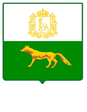 Администрациягородского поселенияСуходолмуниципального районаСергиевскийСамарской областиПОСТАНОВЛЕНИЕ«15» октября 2021 г.№ 123О внесении изменений и дополнений в постановление  администрации городского  поселения Суходол  муниципального района Сергиевский № 115 от 23 декабря 2020 года «Об утверждении Административного регламента по предоставлению муниципальной услуги «Дача письменных разъяснений налогоплательщикам по вопросам применения нормативных правовых актов муниципального образования о местных налогах и сборах»В администрацию городского поселения Суходол    муниципального района Сергиевский Самарской областиВ администрацию городского поселения Суходол    муниципального района Сергиевский Самарской областиВ администрацию городского поселения Суходол    муниципального района Сергиевский Самарской областиВ администрацию городского поселения Суходол    муниципального района Сергиевский Самарской областиПаспорт __________________________________Выдан ______________________________________________________________(для юридических лиц: организационно-правовая форма, полное наименование) Паспорт __________________________________Выдан ______________________________________________________________(для юридических лиц: организационно-правовая форма, полное наименование) Паспорт __________________________________Выдан ______________________________________________________________(для юридических лиц: организационно-правовая форма, полное наименование) Паспорт __________________________________Выдан ______________________________________________________________(для юридических лиц: организационно-правовая форма, полное наименование) Адрес(местонахождение юридического лица, место регистрации физического лица)(местонахождение юридического лица, место регистрации физического лица)(местонахождение юридического лица, место регистрации физического лица)(местонахождение юридического лица, место регистрации физического лица)Телефон:Адрес электронной почты:Адрес электронной почты:Заявление об исправлении опечаток и ошибок в документе,     являющемся результатом предоставления муниципальной услугиЗаявление об исправлении опечаток и ошибок в документе,     являющемся результатом предоставления муниципальной услугиЗаявление об исправлении опечаток и ошибок в документе,     являющемся результатом предоставления муниципальной услугиПрошу Вас исправить в ___________________________________________ (указать реквизиты соответствующего документа) следующие опечатки (ошибки):________________________________________________________________________________________________________________________________________________________________________________________________________________________________________________________________________________________Прошу Вас исправить в ___________________________________________ (указать реквизиты соответствующего документа) следующие опечатки (ошибки):________________________________________________________________________________________________________________________________________________________________________________________________________________________________________________________________________________________Прошу Вас исправить в ___________________________________________ (указать реквизиты соответствующего документа) следующие опечатки (ошибки):________________________________________________________________________________________________________________________________________________________________________________________________________________________________________________________________________________________Способ получения результата рассмотрения настоящего заявления __________________________________________.Я даю согласие на обработку и использование моих персональных данных в рамках предоставления муниципальной услуги. Способ получения результата рассмотрения настоящего заявления __________________________________________.Я даю согласие на обработку и использование моих персональных данных в рамках предоставления муниципальной услуги. Способ получения результата рассмотрения настоящего заявления __________________________________________.Я даю согласие на обработку и использование моих персональных данных в рамках предоставления муниципальной услуги. Приложение:1. _____________________________________________________________2. _____________________________________________________________3. _____________________________________________________________Приложение:1. _____________________________________________________________2. _____________________________________________________________3. _____________________________________________________________Приложение:1. _____________________________________________________________2. _____________________________________________________________3. _____________________________________________________________«___» ____________ 20__ г.____________(подпись)_________________  ________________(Ф.И.О., должность  (для юридических лиц), дата и номер доверенности в случае, если от имени заявителя действует его представитель)В администрацию городского  поселения Суходол    муниципального района Сергиевский Самарской областиВ администрацию городского  поселения Суходол    муниципального района Сергиевский Самарской областиВ администрацию городского  поселения Суходол    муниципального района Сергиевский Самарской областиВ администрацию городского  поселения Суходол    муниципального района Сергиевский Самарской областиПаспорт __________________________________Выдан ______________________________________________________________(для юридических лиц: организационно-правовая форма, полное наименование) Паспорт __________________________________Выдан ______________________________________________________________(для юридических лиц: организационно-правовая форма, полное наименование) Паспорт __________________________________Выдан ______________________________________________________________(для юридических лиц: организационно-правовая форма, полное наименование) Паспорт __________________________________Выдан ______________________________________________________________(для юридических лиц: организационно-правовая форма, полное наименование) Адрес(местонахождение юридического лица, место регистрации физического лица)(местонахождение юридического лица, место регистрации физического лица)(местонахождение юридического лица, место регистрации физического лица)(местонахождение юридического лица, место регистрации физического лица)Телефон:Адрес электронной почты:Адрес электронной почты:Заявление о выдаче дубликата документа, являющегося результатом предоставления муниципальной услуги Заявление о выдаче дубликата документа, являющегося результатом предоставления муниципальной услуги Заявление о выдаче дубликата документа, являющегося результатом предоставления муниципальной услуги    Прошу Вас выдать дубликат ________________________________________________________________________________________________________________________________________________(указать реквизиты соответствующего документа).    Прошу Вас выдать дубликат ________________________________________________________________________________________________________________________________________________(указать реквизиты соответствующего документа).    Прошу Вас выдать дубликат ________________________________________________________________________________________________________________________________________________(указать реквизиты соответствующего документа). Способ получения результата рассмотрения настоящего заявления __________________________________________.Я даю согласие на обработку и использование моих персональных данных в рамках предоставления муниципальной услуги. Способ получения результата рассмотрения настоящего заявления __________________________________________.Я даю согласие на обработку и использование моих персональных данных в рамках предоставления муниципальной услуги. Способ получения результата рассмотрения настоящего заявления __________________________________________.Я даю согласие на обработку и использование моих персональных данных в рамках предоставления муниципальной услуги. Приложение:1. _____________________________________________________________2. _____________________________________________________________3. _____________________________________________________________Приложение:1. _____________________________________________________________2. _____________________________________________________________3. _____________________________________________________________Приложение:1. _____________________________________________________________2. _____________________________________________________________3. _____________________________________________________________«___»____________ 20__ г.____________(подпись)_________________ _______________(Ф.И.О., должность (для юридических лиц), дата и номер доверенности в случае, если от имени заявителя действует его представитель)